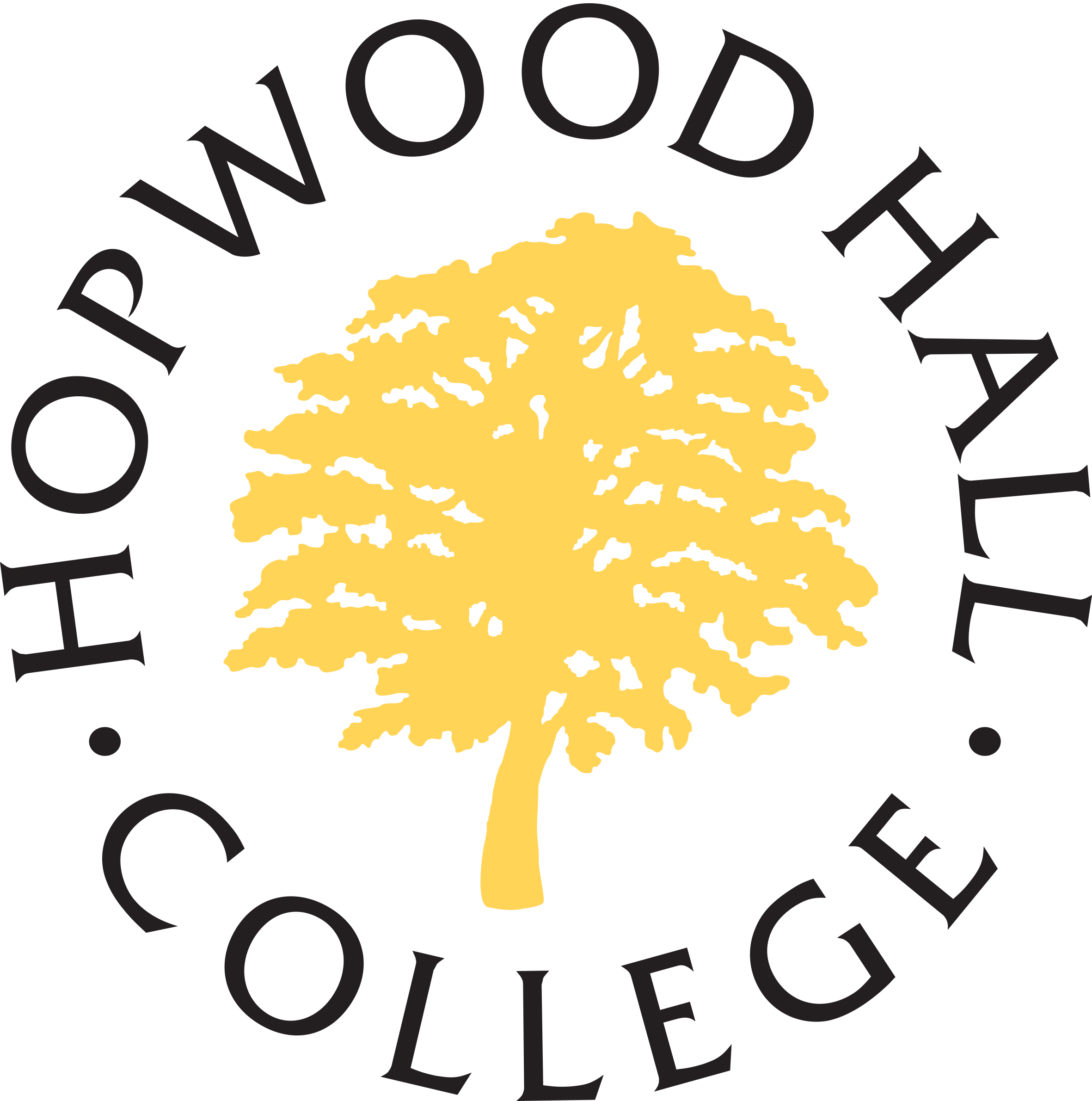 Role DescriptionBusiness AreaSport and Public ServicesJob TitleFootball Development CoachSalary ScaleBS Fixed Point 24 - £18,253 pro rata per annumLocationHopwood Hall CollegeAccountable toProgramme Manager of SportHours of Duty13 hours per week, Term Time Only for 36 weeksSpecial working conditionsThe post holder may be required to work at any location of the College now or in the future in the evening and at weekends.PurposeTo provide quality support to our education & training services and assist in the learning process.DutiesAttend regular meetings.To implement policies and procedures as determined by college management.To deliver a range of programmes specific to Academy context.To prepare structured, developmental sessions and monitor students’ progress.Maintaining up-to-date records relating to the Academy (Registers, student progression).To assist in the marketing and publicity of section & Academy activities.To participate in the running of trials of new students.To transport students to and from fixtures along with supervising and coaching students while at the games.To contribute to the induction of the students.To play an effective part in the teamwork of the sports section.To operate within an equal opportunities framework and promote equality of opportunity in all aspects.Any other duties of a similar level of responsibility as may be required.All staff are responsible for:Children & Vulnerable Adults: safeguarding and promoting the welfare of children and vulnerable adultsEquipment & Materials: the furniture, equipment and consumable goods used in relation to their workHealth / Safety / Welfare: the health and safety and welfare of all employees, students and visitors under their control in accordance with Hopwood Hall College’s safety policy statementsEqual Opportunities: performing their duties in accordance with Hopwood Hall College’s Single Equality SchemeRevisions and updatesThis role description will be reviewed and amended on an on-going basis in line with organisational requirements dependant on the needs of the servicePerson Profile“The College supports the Skills for Life agenda and recognises the importance of all adults having functional literacy and numeracy whatever their role.  All staff are therefore given the support to gain a level 2 qualification in literacy and / or numeracy if they do not already have one and all teaching staff are expected to promote the basic skills of their learners within their subjects.”QualificationsEssential CriteriaClean Driving Licence + D1 or Mini Bus LicenceHold National Governing Body Coaching qualifications.Level 2 FA Coaching Certificate and the willingness to work towards UEFA B Qualification.First Aid Qualification.How Identified: Application / InterviewExperienceEssential CriteriaSports specific backgroundMinimum of 1 years’ experience coaching.How Identified: Application / InterviewSpecialist KnowledgeEssential CriteriaSpecific sports coachingAwareness of H&S IssuesHow Identified: Application / InterviewIT SkillsEssential CriteriaIntermediate level of Microsoft applications.Willing to undertake IT training relevant to their role.CompetenciesRead this criteria in conjunction with the College Competency Framework – available on the intranet/internet.Hopwood Hall College is committed to guarantee an interview to people with disabilities who meet the minimum essential criteria for a vacancy and to consider them on their abilities.1. Leading and Deciding1. Leading and Deciding1.1 Deciding and initiating actionEssential1.2 Leading and supervising Less relevant2. Supporting and Co-operating2. Supporting and Co-operating2.1 Working with people 	Essential2.2 Adhering to principles and values	Essential3. Interacting and Presenting3. Interacting and Presenting3.1 Relating and networking Essential3.2 Persuading and influencing Essential3.3 Presenting and communicating	Desirable4. Analysing and Interpreting4. Analysing and Interpreting4.1 Writing and reporting			Essential4.2 Applying expertise and technologyEssential4.3 Analysing		Desirable5. Creating and Conceptualising5. Creating and Conceptualising5.1 Learning and researching 	Essential5.2 Creating and innovating 			Essential5.3 Formulating strategies and conceptsDesirable6. Organising and Executing6. Organising and Executing6.1 Planning and organising 		Desirable 6.2 Developing results and meeting customer expectations	Essential6.3 Following instructions and procedures	Essential7. Adapting and Coping7. Adapting and Coping7.1 Adapting and responding to change	Essential7.2 Coping with pressures and setbacks	Essential8. Enterprising and Performing8. Enterprising and Performing8.1 Achieving personal work goals and objectives 		 Essential8.2 Entrepreneurial and commercial thinking	Less Relevant